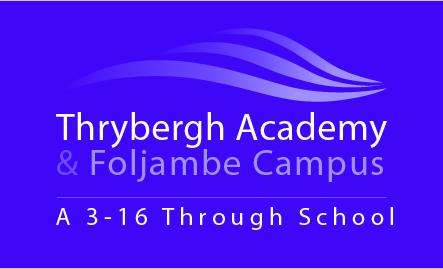 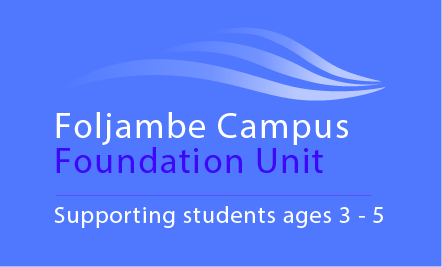 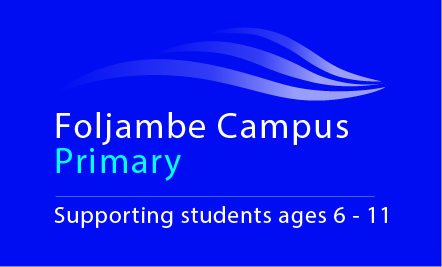 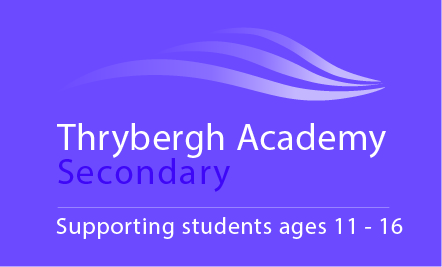 EnglishTeacherPerson SpecificationRequirementsEssential/DesirableQualifications QTS Honours Degree EssentialDesirableExperience and Professional Development Knowledge of current educational practice and issues related to EnglishRegularly reviews own practice and continually participates in quality professional development  Evidence of delivery of consistently good outcomes in EnglishEssentialEssentialDesirableSkills High level of written, oral and communication skills Ability to communicate effectively orally and in writing to a range of audiences High level of organisational and planning skills Evidence of being an excellent classroom practitioner resulting in good outcomes for students Work effectively as part of a team, relating well to colleagues, students and parents Ability to demonstrate a commitment to equality of opportunity for all students Ability to investigate, solve problems and make decisions Management of resources Able to use own initiative and motivate others Ability to demonstrate high level IT skills in personal and educational situations Ability to relate to and empathise with students and to develop trusting and respectful relationships with them Respect for confidentiality of information concerning individual students and ability to use discretion in circumstances of disclosure Able to offer expertise in the area of English Well‐developed skills in planning, implementing actions and evaluating outcomes Deal sensitively with people to resolve conflicts Prioritise and manage own work effectively Work under pressure and to deadlines EssentialEssentialEssentialEssentialEssentialEssentialEssentialEssentialEssentialEssentialEssentialEssentialEssentialEssentialEssentialEssentialEssentialKnowledge and Understanding Ability to identify effective interventions to ensure students maintain good progress Knowledge of the English curriculum and developing landscape Effective use of IT to support learning Any statutory curriculum requirements and the requirements for assessment, recording and reporting of students’ attainment and progress Full working knowledge of relevant policies/codes of practice/legislation The implications of the Code of Practice for Special Educational Needs for teaching and learning EssentialEssentialEssentialEssentialEssentialEssentialDisposition and Attitude Total commitment to raising the achievement of all students Positive and optimistic attitude towards School Improvement and Inclusion A positive, solution focused attitude Open‐minded and receptive to new ideas, approaches and challenges Places high priority on effective team working and works easily and comfortably in a team environment Commitment to an involvement in extra‐curricular activities Evidence of sharing in and contributing to the corporate life of the school EssentialEssentialEssentialEssentialEssentialDesirableEssential